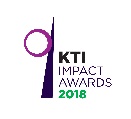 Consultancy Impact Award Nomination Form 2019	The Consultancy Impact Award recognises and celebrates projects whereby an Irish publicly-funded research organisation (RPO) has provided consultancy advice to a business or public sector organisation that has delivered demonstrable impact for the business and the RPO involved.   The demonstrable impact must have been realised during the specified time period between 1st January 2018 – 30th June 2019.  However, the consultancy itself may have occurred in previous years. Notes for SubmissionsCompleted submissions must be received by email to: awards@knowledgetransferireland.com Submissions are to be received no later than 5pm on Thursday 5th September 2019.  Submissions after this time will not be accepted.Please make sure to read the Terms & Conditions before completing your submission.  It is also recommended that you take time to read our Tips for Successful Submissions in before submitting your nomination. The word count in brackets throughout the form indicate the maximum number of words permitted. Submissions exceeding the word count may be discounted. SECTION 1 – NOMINATION DETAILS Nominator Details All nominations for the Consultancy award must be submitted by a TTO/ILO Director or equivalent.Please provide details of the lead researcher(s) that worked together on this project.Please provide details of the company that worked together with the RPO on this project and the contact person there.Company Description (150 words max.)SECTION 2 – IMPACT SUMMARY Commercial impact (300 words max.)Impact on the RPO (150 words max.) SECTION 3 – CONSULTANCY PROJECT DETAILS Summary (300 words max.) Subsequent interactions (100 words max) Please indicate the sources of public funding that may have led to this project (if any): Science Foundation Ireland  Irish Research Council Enterprise Ireland H2020 Other (please detail below) SECTION 4 – TTO / ILO / RESEARCH CONTRACTS OFFICETTO/ILO/Contracts Office Support (300 words max.) SECTION 5 – DECLARATIONI declare that the information provided by me in this application is accurate and true to the best of my knowledge and belief.   I have read and fully accept the Terms and Conditions for the KTI Impact Awards 2019.  